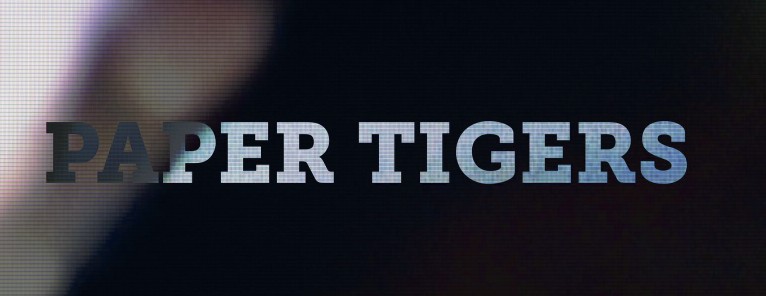 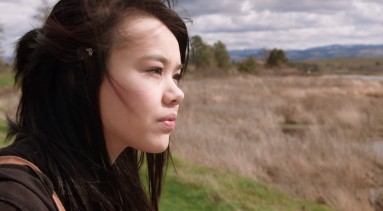 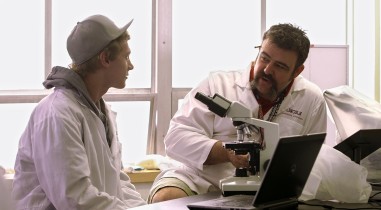 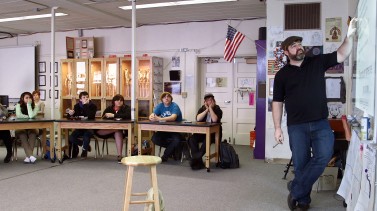 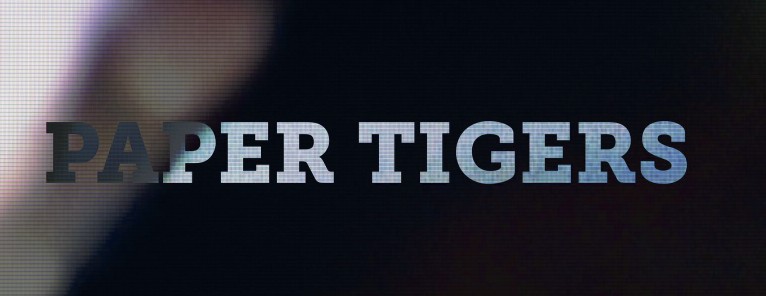 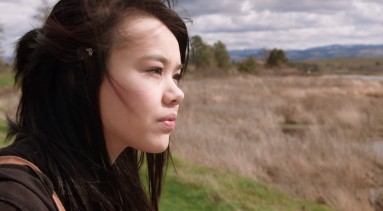 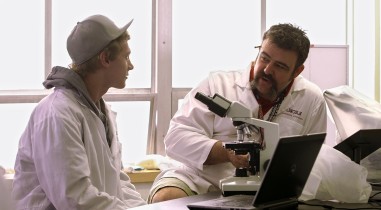 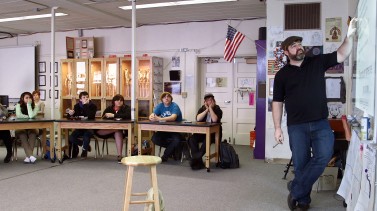 Paper Tigers is an intimate look into the lives of selected students at Lincoln High School, an alternative school that specializes in educating traumatized youth. Set amidst the rural community of Walla Walla, WA, the film intimately examines the inspiring promise of Trauma Informed Communities - a movement that is showing great promise in healing youth struggling with the dark legacy of Adverse Childhood Experiences (ACES).Times and agenda go hereSponsors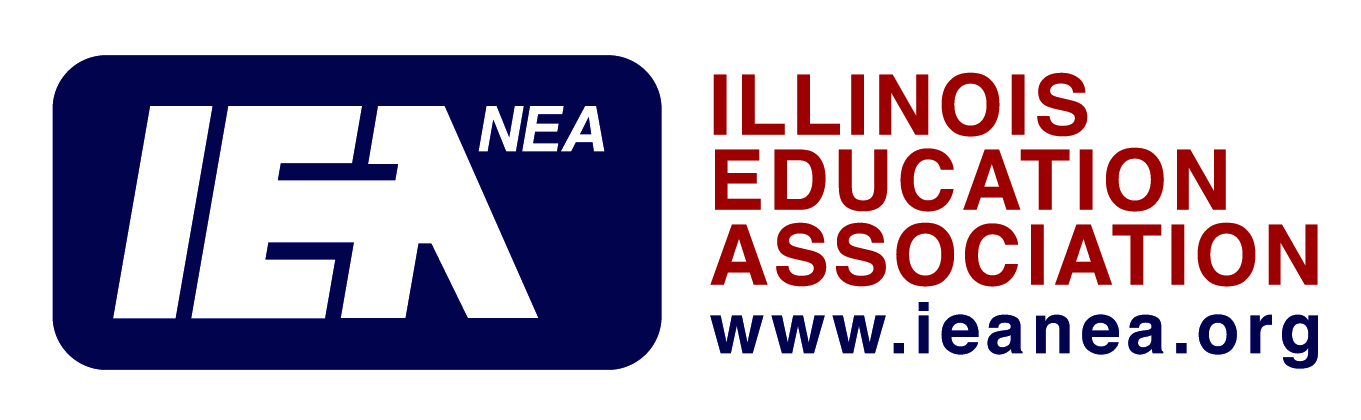 Other sponsors go here